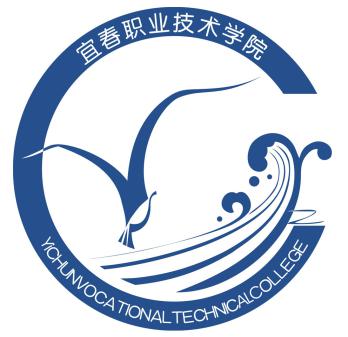 “高职院校适应社会需求能力评估”自 评 报 告宜春职业技术学院                          2018年9月根据国务院教育督导委员会办公室《关于开展2018年全国职业院校评估工作的通知》（国教督办函〔2018〕17号）要求，和江西省人民政府教育督导委员会办公室《关于配合做好2018年职业院校评估工作的通知》（赣教督办函[2018]22号）文件精神，宜春职业技术学院认真开展自评，结合学校填报的《高等职业院校适应社会需求能力评估数据表》有关信息，形成下述自评报告。一、学校概况宜春职业技术学院地处赣西重镇—江西省宜春市，是经江西省人民政府批准、教育部备案的公办全日制高等职业院校。学校环境优雅，设施齐全，设有北校区、南校区和经开校区三大校区；设有护理学院、医学院、师范学院、机电与新能源汽车学院、财会金融学院、电商与旅游学院、信息工程学院、艺术与设计学院、国际教育学院、继续教育学院、创新创业学院及马克思主义学院、医学基础部、军事体育部等教学单位，面向全国20余个省市招生。据统计，学校现有高职在校学生12589人(截止至2017年9月1日)，其中高中起点高职在校生总数8290人,占比65.85%；。高职在校生中常住户口所在地为农村的学生数为8592人，占比68.25%；少数民族学生数463人，占比3.67%。2017年8月16日，宜春市委四届三次全会作出了把中心城区建设成“三个中心、一个基地”的重大战略部署，决定将宜春职业技术学院整体搬迁至宜春教体新区。新校区用地面积1497亩，建筑面积60余万平方米，总投资26.44亿元，是“交钥匙”工程。2018年宜春市政府工作报告，已将新校区的整体搬迁工作列为重点项目，整个工程将于2020年上半年完成，学校将搬入新校区。二、积淀发展底蕴，办学基础好学校在省级示范院校建设项目验收以后，在师资队伍建设、专业建设水平、实践教学条件、国际交流合作、校园文化建设、人才培养质量等方面发生了深刻变化，积淀了较为深厚的发展底蕴，办学实力明显增强。（一）师资队伍整体素质优良学校牢固树立人才是第一资源的理念，通过建立高层次人才引进机制、骨干教师培养机制、兼职教师聘任机制和使用管理机制，为优秀人才提供发展平台。按照开放性和职业性的内在要求，学校加大了从行业企业聘请具有较高素质、专业基础理论及丰富实践经验的专业人才担任兼职教师和实习实训指导教师的力度，引进优秀师资力量，提升教师双师素质；落实专任教师教育教学专题培训、国内访学、境外培训、教师企业实践等制度，实行校、院二级教学督导制，推进专业（专业方向）、专业群、课程三级教学团队建设，鼓励教师参加各级各类技能竞赛，提升教师教育教学水平。现有专任教师700余人，其中具有高级职称的教师260余人，江西省“新世纪百千万人才工程”人选1人，省高校教学名师4人，省中青年学科带头人1人，省高校中青年骨干教师11人，省级高校优秀教学团队2个。各专业均已初步形成了以教学水平高、实践能力强、高职教育理论素养较高的专业带头人和双师素质教师、行业企业兼职教师为骨干的专业教学团队。近几年，学校教师获国家级奖励表彰49人次，获省级奖励表彰255人次。2017年，教师参加首届全国职业院校护理专业教师教学能力大赛获团体一等奖、个人一等奖。在第二届全国检验教师技能竞赛中，荣获个人二等奖1项和个人三等奖3项。获江西省高校教学成果一等奖1项，二等奖1项，省级高校优秀教材二等奖2项。此外，在江西省高校思想政治理论课青年教师教学比赛、江西省高校思想政治理论课优秀教案比赛等省级以上各类竞赛中，获奖200余项，教师整体素质优良。（二）专业建设水平稳健提升学校依据地方经济社会需求调整专业结构，做大优势专业，做强特色专业，做精支撑专业。围绕宜春市委市政府提出的“提前翻番、力争百强、同步小康”的总体目标和“建设生机勃发、生态秀美、生活富裕的文明幸福宜春”的战略定位，依托区域内新能源产业、医药业、现代服务业等特色优势产业，在继续做大做强护理、医学检验技术、药学、学前教育、小学教育等优势专业的基础上，近三年，新增适应社会需求，满足地方产业需求的汽车检测与维修技术、汽车技术服务与营销、电梯工程技术、酒店管理、医学影像技术等专业，淘汰了应用电子技术、市场营销、商务英语等专业。学校凝练专业方向，重点建设护理、医学检验技术、学前教育、会计、药学和小学教育等6个骨干专业，并在此基础上，根据省级优质专科高职院校建设方案要求，制定切合学校发展实际的护理专业群、医药技术专业群、教师教育专业群、现代商务专业群等四大专业群建设方案。近三年，骨干专业建设总投入1200万元，各专业学生参加国家级和省级技能大赛共获奖154项。（三）实践教学条件较为完善学校非常重视实践教学条件建设，努力构建校内校外两个既相互补充又相对独立的实践教学基地。各专业普遍建立了具有真实职业环境模拟、功能齐全、软硬件配套的实验室和实训基地。目前，学校建有中央财政支持的职业教育实训基地2个（护理实训中心、锂电应用技术实训中心），省级高等职业教育专业技能实训中心4个（护理实训中心、学前教育实训中心、医学基础实训中心、药学实训中心），有校内实训基地共计16个，建筑面积77829平方米，教学仪器设备总值为8000余万元。学校部分实验实训室实行全天候对学生开放，校内实训基地开放度达到90%，最大化地发挥了校内实训基地的作用。学校坚持校企合作、工学结合办学模式，积极与各地企事业单位建立合作关系，与北京、上海、江苏、浙江、福建、广东等省市及本省的193家单位签订了合作协议，充分利用社会资源建立学生实习实训基地网络，并且在各实习基地聘请专业人士担任实习指导教师，使实习实训更具有针对性，提高了实习实训效果。（四）国际交流合作更加密切学校重视国际校际间的合作与交流，汲取国外现代优秀教育理念，采用多层次、多渠道、多形式的合作方式，积极整合、拓展国际资源，确立了一批优质合作伙伴。目前已和日本一般财团法人国际医学人才援助机构、韩国东方文化大学院、马来西亚沙巴大学、丹麦职业学校教育联盟、马来西亚城市大学、台湾辅英科技大学、墨西哥南方大学、韩国国立江原大学等多所境外高校建立友好关系，签订了校际合作协议或合作备忘录。学校获得中加合作学前教育专业项目办学许可，开设中加合作班。引进加拿大学前教育专业的职业标准、部分课程和教材，制定项目人才培养方案，目前已招收两届学生。学校还加入中德职业教育联盟，成为中德职业教育联盟的副理事长单位。2016年联盟确定宜春职业技术学院为“中德职业教育联盟江西省示范基地”。学生出国（境）学习人数的逐年增长。近两年，有十余名学生顺利通过雅思考试，赴纽约市立大学布鲁克林学院、澳大利亚中央昆士兰大学深造学习；多名学生到台湾大仁科技大学、马来西亚沙巴大学、韩国济州观光大学研修学业。教师服务国（境）外教学日益频繁。近两年，有2名教师受国侨办委派，分别在菲律宾和泰国任教，为弘扬中华文化、宣传推介宜春做出了贡献；选派2名教师参加丹麦职业教育联盟举办的学术研讨会，11名教师赴德国参加专业培训，5名教师赴美国、加拿大、墨西哥等国学习交流。（五）校园文化建设成效显著学校高度重视校园文化建设，围绕“立德树人”办学宗旨，拓展校园文化建设的新载体，精心组织特色鲜明、成效突出的校园文化活动。一是弘扬传统文化。组织编撰校本教材《扣好人生第一粒扣子：社会主义核心价值观辅学读本》《德行天下：中华优秀传统文化辅学读本》，引导学生明确核心价值导向，养成传统美德，树立文化自信。二是宣传民族文化。深入推进民族团结进步教育工作，普及民族文化和民族知识，通过“民族节日大家过、民族故事人人讲、民族工作全校做”，营造团结、和睦、温馨的民族大家庭。三是发展榜样文化。学校定期评选“优秀教师”、“优秀辅导员”、“最受欢迎青年教师”、“校园十大人物”、“校园自强之星”，为师生树立身边的榜样，弘扬正气。四是创新节会文化。以校园精神为引领，以职业教育活动周、体育运动会为主要内容，举办校园文化节，形成文明健康、积极向上、人人参与的盛大节会文化氛围，涌现出了一批校园文化精品。近期，学校党委书记宋晓文、校长杨云山担任主编的《文化的力量》，由光明日报出版社出版发行，并列入《高校校园文化建设成果文库》。全书分为“校园榜样文化”“学生课余文化”“节庆活动文化”“民族工作文化”“目标理念文化”等五个篇章，分别从活动指导思想、活动目的、活动内容、活动成效、经验启示等方面详细阐述了学校校园文化建设的具体做法、丰硕成果、特色经验和心得体会，充分展示了全校师生积极向上、奋发有为的精神风貌。（六）人才培养质量稳步提高学校始终坚持将能力培养贯穿于专业教学全过程，人才培养质量不断提高，学生在各类职业技能竞赛中屡获佳绩。学校学生连续三年在全国职业院校技能大赛高职组护理技能竞赛中获一等奖，创造了江西省在全国职业院校护理技能大赛中的最好成绩；在全国大学生艺术展演活动、全国职业院校沙盘模拟经营大赛、全国卫生职业院校检验技能竞赛等大赛中均创造了优异成绩。近三年，共获得国家级奖项12项，省部级奖项154项。此外，学生参加技能鉴定平均通过率为85.25%，毕业生“双证书”获取率达到91.48%。学校不断加强与省内外企事业单位的联系，建立了完善的实习、就业网络，近三年，学校毕业生就业率98.63%，对口就业率91.06%，列全省同类高职院校前列。学生对学校总体满意度为92.89%，用人单位对毕业生工作满意度为96.82%，学校连续多次被评为“全省高校毕业生就业工作先进单位”。 三、创新发展思路，教学质量高成为省级示范性高职院校以后，学校根据国家高等职业教育的发展新形势，确立了“建设特色鲜明 国内一流高职名校”的办学目标。按照“控规模、调结构、提质量”的办学思路，认真组织实施《高等职业教育创新发展行动计划》学校承担了12个项目，共计35个小项，目前，已完成总项目的94.3%，学校各方面工作得到落实，人才培养质量不断提升。（一）校企合作不断深入学校积极开展校企合作，目前已形成多种校企合作模式。一是“走出去”模式，与江西泰桉教育投资有限公司合作共建“宜春职业技术学院新能源汽车学院”，汽车学院整体迁至宜春工业园，把学校办在企业里，形成“校企共同体”。二是“请进来”模式，与中兴教育管理有限公司合作共同打造“中兴智慧城市学院、中兴智慧城市研究院、中兴国际丝路学院、中兴培训认证中心”的“三院一中心”；与江西览众（阿里巴巴）科技有限公司、江西来鑫（电商）教育有限公司合作建设阿里巴巴LBS赣西服务中心和赣西电商创新创业人才孵化基地，引进宜春明星企业江西奔步科技公司的生态竹子产品进驻基地，让学生零投入、零风险，启动创新创业项目。三是“订单式”模式，学校与宜春明月山风景名胜区、珠海温泉旅游集团、江西联微软件技术有限公司、江西益丰大药房连锁有限公司、深圳市雏鹰幼教机构、福斯特新能源公司等企业合作，采用“工学交替、校企合一”的“订单式”培养模式。学校与企业正逐步形成人才共育、过程共管、成果共享的紧密型合作办学机制，实现了人才培养与企业需求、学生就业与用人单位的“零距离无缝对接”。（二）培养模式各具特色学校以重点建设专业为突破，积极探索工学结合的人才培养模式改革,在“2+1”、“2.5+0.5”分段式培养基础上，深化校企合作、工学结合，以技能训练为主线，把职业道德教育、质量意识培养贯穿于教育教学全过程，各专业培养模式各具特色，构建了护理专业“1124”(1个导向，1个特色，2个对接，4个循环)、医学检验技术专业“梯进式144”、学前教育专业“三层递进”校园结合、药学专业“124”工学结合人才培养模式，并带动其它各专业进行工学结合人才培养模式的探索。其中，护理专业“1124”模式、医学检验技术专业的“递进式144”模式，入选为江西省高校人才培养模式创新实验区。为鼓励学生个性发展，适应现代职业教育的要求，学校实行了学分制管理。（三）课程建设卓有成效学校围绕学生职业岗位知识和能力培养，着力抓好专业核心课程建设。各专业结合国家职业资格认证和职业技能鉴定标准，合理构建主干专业课，按“瞄准岗位设课程”的原则和基于工作过程系统化的课程观，初步建立了多种以职业素质养成、职业能力培养为主线，理论实践一体化，工作过程与职业能力养成过程有机结合的单元式、模块化课程体系，做到课程设置与岗位职业标准、课程内容与相应的职业资格证书内容相融合。学校根据专业特点和课程内容，探索采用案例教学法、过程导向教学法、项目导向教学法、任务驱动教学法、示范模拟教学法等多元方法组织教学。对于专业核心课程，突出情景教学法的运用，突出应用主旨，融教学做为一体，增强课程的教学效果。经过几年努力，学校建有13门省级精品课程，14门省级精品资源共享课程，14门省级精品在线开放课程，16门校级精品课程，52门校级优质课程。（四）教学改革成果丰硕学校出台了《科研工作量考核及科研成果奖励办法》、《教学改革研究立项课题管理办法》、《优秀教学成果奖评选办法》等政策文件，对教学改革研究和教研活动实行制度化管理，要求学校、二级学院领导以及教育管理部门负责人带头参加教育教学研究。学校每年投入教研经费50万元以上，激励教职工积极参与教育教学研究。近几年，学校完成省级及以上科研项目46项，授权专利25项；横向技术服务到款额250.18万元，纵向技术服务到款额91.15万元。在省级以上公开刊物发表论文900余篇；完成省级科研教改课题46项；编写教材、出版论著141部，主编或参与“十二五”规划教材编撰44部，主编或参与“十三五”规划教材编撰14部。学校教师多次参加省教学成果评比，其中《基于知行合一的高职思想政治理论课“四化”教学模式构建与实践》荣获第十五批江西省高校专科层次省级教学成果一等奖；《构建护生差错事故防患体系的研究》荣获第十四批江西省高校专科层次省级教学成果二等奖。（五）信息技术逐步推广学校顺应“互联网＋”发展趋势，发挥学科专业优势和现代教育技术优势，加强精品课程平台建设，实现课程资源的共享性、教学内容的科学性、能力培养的对接性、教学手段的先进性、教学方法的艺术性和课程教学的示范性。近三年，投入省级精品在线开放课程建设资金200余万元，已完成录制并上传数据至泛雅网络教学平台，另有10门目前依托学校自建数字化网络教学平台，所有课程将于2018年完成相应建设并全面投入使用。2017年，学校引入超星数字教学资源及网络学习空间建设项目，组织学校青年教师对数字教学资源的运用进行培训，当前已有500多门课程在“学习通”上运行。在江西省职业院校信息化教学大赛中，专任教师彭琼、李浩然、潘骁哲的《幕后玩家——生产决策》获高职组教学设计二等奖；吕麦丝、郑小强的《C#基本语句-SWITCH语句》获高职信息化课堂教学三等奖。（六）创新创业成绩斐然学校主动适应“大众创业，万众创新”发展潮流，将创新创业教育纳入到人才培养体系，建设了集教学、模拟、实践、培训四大功能于一体的“大学生创新创业孵化基地”，基地占地3000多平方米，已累计有56个项目进入基地孵化。成立了创新创业学院，以育人为核心，形成一条从“创业教育”到“创业实践实训”直至“创业孵化”的大学生创业培养链条，通过校内创业体验、社会实践、校内外大学生创业园，为学生搭建了创业桥梁，学生自主创业人数逐年攀升。在中国首届大学生移动互联网创业大赛中，国际教育学院彭嘉欣团队荣获大赛“江西好团队二等奖”、易丽华荣获大赛“优秀赛手二等奖”、护理学院张惠奇团队荣获大赛“江西好团队三等奖”，学校荣获江西赛区“优秀组织院校”奖。2017年，学校大学生创新创业孵化基地被认定为宜春市创业孵化基地、江西省创业孵化基地；“宜职众创空间”被江西省科技厅定为“省级众创空间”，被科技部确定为国家备案众创空间并纳入国家级科技企业孵化器管理服务体系。四、立足地方经济，服务能力强学校以服务为宗旨，立足地方经济发展，发挥专业优势、资源优势、办学优势，服务地方、服务产业、扶贫助困，为区域社会经济的发展提供强有力的智力支持和人力资源保障。（一）发挥专业优势，服务地方学校专业教师一直参与宜春市科研课题评审和医疗事故鉴定工作；医学检验技术、药学专业与市、区医疗卫生机构及袁州医药工业园多家药厂联合开展职业技能培训和“双师双能素质”教师培养，年培训500人次以上；护理学院、医学院组织专业教师与学生深入城区街道、福利院开展义诊，每年为社会提供健康咨询及检查服务6000人次以上。学校现有附属小学一所，27个教学班接收小学生1400余人，有附属幼儿园一所，16个教学班接收小朋友500多名，解决了周边社区入学、入园难的问题。附属小学、附属幼儿园不仅为在校大学生提供了校内教学实训和顶岗实习的保障，同时增强了学校服务社会的能力。此外，学校在袁州区凤凰街道柒家岭社区创办了社区学院，并在宜春中心城区各社区广泛开展家庭教育讲座、身心健康讲座、老年保健讲座，增强服务社区、服务百姓的能力，显示出学校服务地方经济社会发展的责任意识和担当精神。（二）发挥资源优势，服务产业学校服务宜春的新型工业化和城镇化建设，主动融入地方产业发展，利用在人才培养、实训设备、师资、技术和工学结合平台方面的优势，依托国家护理专业技能型紧缺人才培养培训基地、中央财政支持的护理实训基地、中央财政支持提升专业服务产业发展能力项目、江西省再就业培训基地、国家职业技能鉴定所、宜春市卫生人才考试培训中心、宜春市经济开发区职工培训中心及学校食用菌研究所等校内资源，承担每年一次的全国执业医师技能操作考核任务，承办宜春市护士技能操作大赛，主动为企业及社会开展下岗职工技能培训、工业园区职工培训、幼教师资培训、乡村医生培训、会计人员培训、“雨露计划”培训和全省退役士兵职业技能培训。每年培训各类人员3000余人。（三）发挥办学优势，扶贫助困学校与樟树市中洲乡西塘村、樟树市中洲乡石头村、樟树市中洲乡江平村、丰城市杜市镇长宁村、铜鼓县港口乡水坪村建立了长期帮扶关系，全方位开展精准扶贫。一是产业扶贫，建立平菇产业扶贫示范基地；二是医疗扶贫，组织医疗队伍到村开展“送医送药送健康”活动；三是教育扶贫，开展五保户慰问活动，解决困难家庭学生就学难题；四是结对扶贫，与西塘村15户建档立卡贫困户实行“一对一”帮扶，解决村民后顾之忧。为帮助经济困难学生完成学业，学校把“经济资助”和“成才辅助”相结合，对全校建档立卡户子女实施“一对一”帮扶。每年端午节、中秋节放假前夕，开展“让我的爱送你回家”家访活动；在暑假开展“爱心走访”活动，学校领导、老师深入四川大凉山、西藏高原，爱心走访建档立卡户学生家庭，看望在边远地区实习就业的学生。学校关心爱护少数民族学生，在国家助学金发放方面对少数民族学生予以倾斜，促进少数民族学生成长成才。学校扶贫工作得到了贫困户和学生的充分肯定和认同，做到了“真扶贫，扶真贫”。学校入选半月谈杂志社“中国扶贫榜样——全国十佳精准扶贫高职院校”。五、存在的问题与整改措施多年的办学与发展，学校整体办学水平有了较大的提升，形成了独具一格的办学特色，但同时还应清醒的意识到存在的一些问题。（一）凸显品牌、整合资源，全面提高人才培养质量	当前学校专业发展不均衡，有些专业特色并不明显。学校校企合作的深度和广度还有待提升，人才培养水平还有很大的发展空间。学校应该主动适应社会需要，面向行业和区域经济开放办学，整合社会资源，引企入校，同时根据校企合作、工学结合的高技能人才培养需求，依据各专业发展的特色因材施教将人才培养与企业生产周期相结合，不断完善教师与技术专家互聘互请、学生顶岗实习等制度，提升校企合作的深度和广度，从而全面提高学校人才培养质量水平。（二）健全教师终身学习机制，加强师资队伍建设经济发展方式转变，产业结构升级对专业设置和人才培养提出了更高的要求，当前学校师资队伍的现状还不能完全适应社会需求的转变，教师的再学习能力和实践能力有待提高。因此建立教师再学习和终身学习的运行机制是很有必要的。同时应当加强对行业、企业优秀人才的引进工作。健全外聘教师的管理制度和奖励机制充分调动广大外聘教师的积极性，激发外聘教师对教学工作的责任心和事业心，鼓励外聘教师在教学岗位上做出优异成绩。（三）加强内部质量诊断与改进，创新学校办学体制机制当前学校的内部质量诊断与改进工作还处于初期阶段，问题多、阻力大。学校各职能部门、各二级学院应在建立系统的数据体系的基础上，努力完成教学诊断与改进工作的各项任务，完善以学生发展为中心的内部质量保证体系，在专业、课程、教师及学生不同层面建立起完整且相对独立的自我质量保证机制。各职能部门和各二级学院应各司其责，尽早进入诊改运行状态，同时要加强诊改工作督导，扎实推进，促进教学质量规范化、精细化、科学化，实现学校内部质量管理由静态直线开放模式向动态螺旋闭环模式转变，促进学校教育事业实现可持续发展。                                宜春职业技术学院                                 二0一八年九月